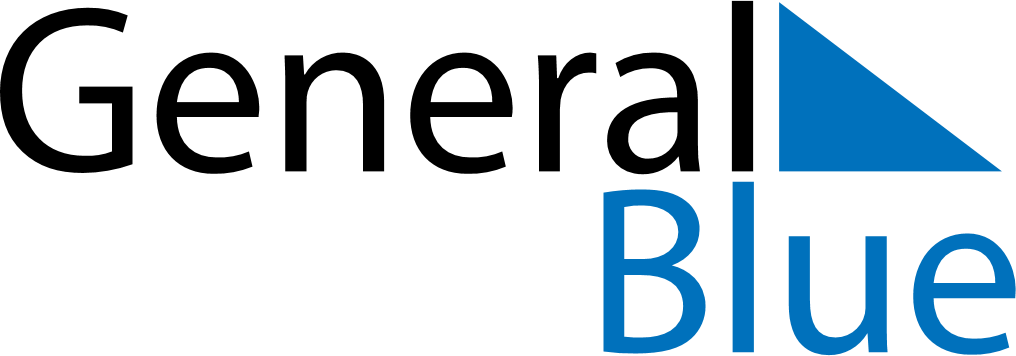 July 2077July 2077July 2077July 2077July 2077SundayMondayTuesdayWednesdayThursdayFridaySaturday12345678910111213141516171819202122232425262728293031